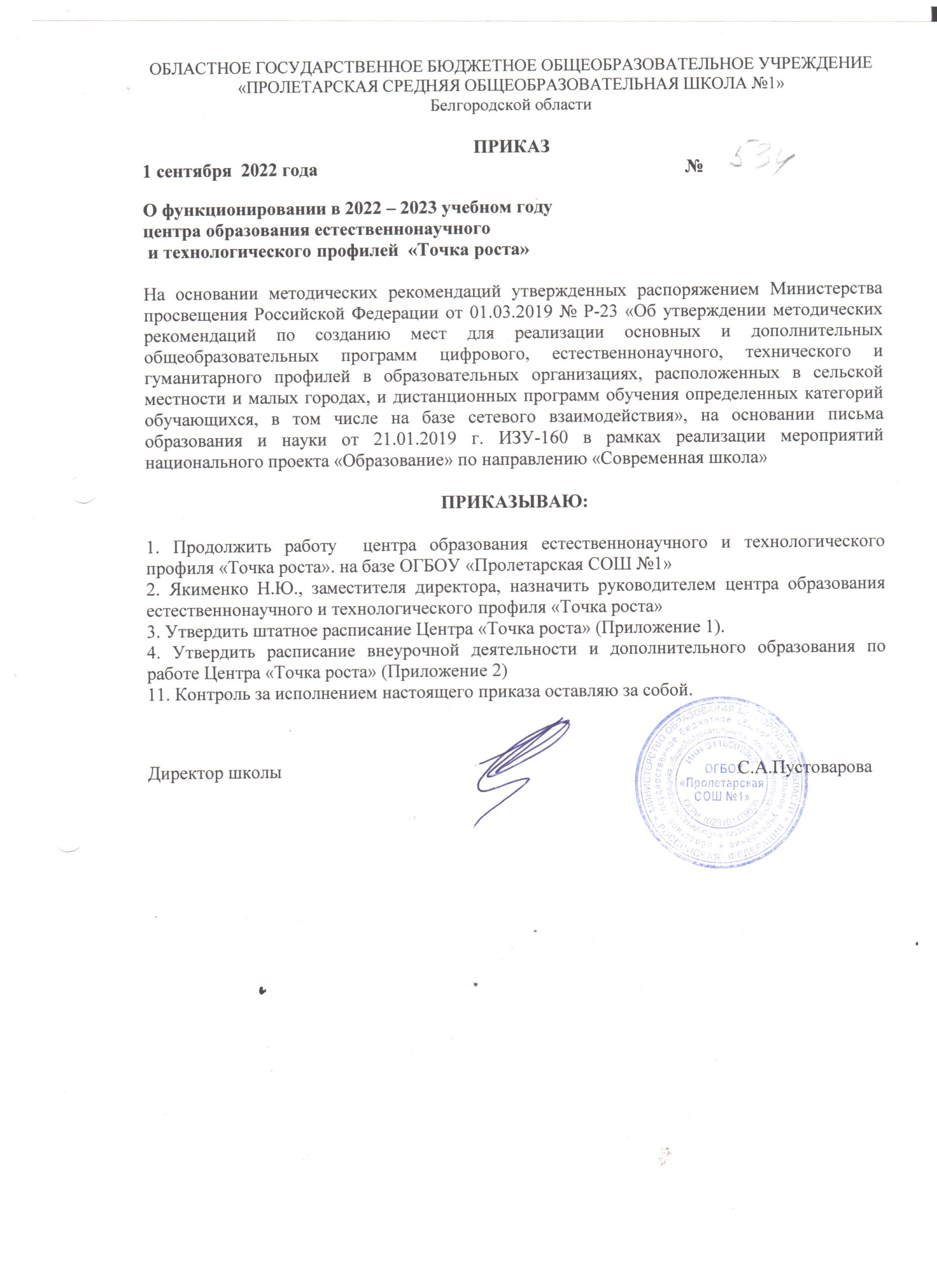 Приложение 1Штатное расписаниеЦентра «Точка роста»Приложение 2РАСПИСАНИЕ ОБЪЕДИНЕНИЙ ВНЕУРОЧНОЙ ДЕЯТЕЛЬНОСТИ 5-9 КЛАССАХКатегорияперсоналаПозиция (содержание деятельности)Количество ФИО педагогаУправленческий персоналРуководитель1Якименко Н.Ю.Основной персонал (учебная часть)Учитель - предметник6Дроздова Л.Н.Артеменко В.В.Секиркина О.В.Геращенко Л.Л.Секиркин А.С.Рыбцова Л.А.Основной персонал (учебная часть)Педагог дополнительного образования1Секиркина О.В.Основной персонал (учебная часть)Педагог внеурочной деятельности3Секиркина О.В.Дроздова Л.Н.Артеменко В.В.ПонедельникПонедельник9бТочка ростаАртеменкоВВВторник Вторник 14.30 – 15.105вТочка роста Секиркина ОВ6бТочка роста Секиркина ОВЧетверг Четверг 15.15 – 15.555бТочка ростаДроздоваЛНПятница Пятница 15.15 – 15.558аТочка ростаСекиркина ОВ